ВАРИАНТ 5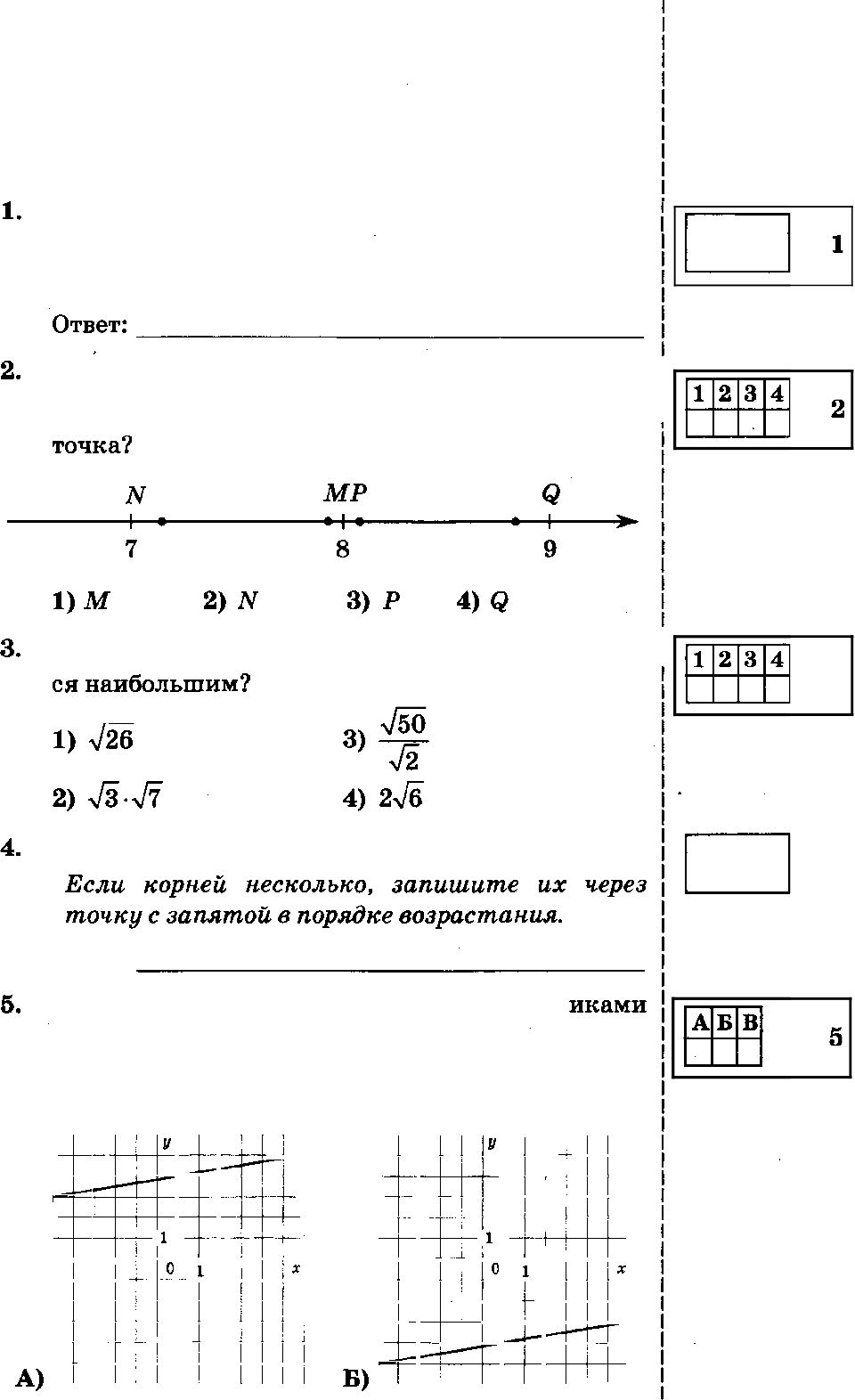 ЧАСТЬ 1Модуль «Югебра»Приптер оечатает одпу страницу аа 5 еекупд. Сколько страниц мояtао ааоечатать на атом привтере аа 6,5 минут?Одаа из точек, отнечеваых ва коордиватаойорямой,    еоотаетстаует    числу        6     .    Kaitaя   ето ЈЗначение  какого  ио  даввых  вмражевий являет-Найдите корни ураввевия 3z' + 12a = 0.Ответ:Уставовите	соответствве	между	граф функций  и формулами,  которые их задают.FРАФИКИS1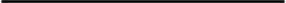 ФУНКЦИИ— 6 i+4;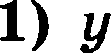 3) у = — х —4,1   + 4;	4)  у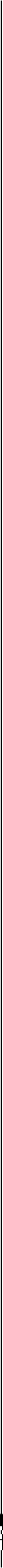 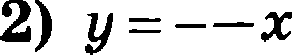 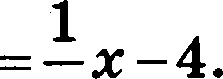 6	6Ответ Скажите а виде посяедоаатеяьнасти цифр deз пробеяоа и запятых а указаннож порядке.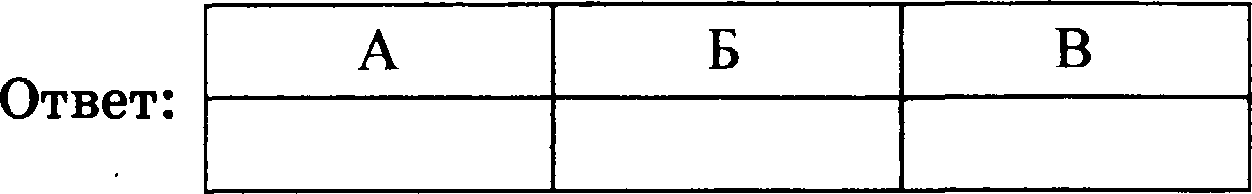 Дана арифметичеекая прогреесвя:  —4;  —2; 0; ...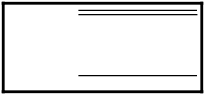 6	Найдите сумму первых десяти её членов.Ответ:   	Упроетите  выражение (о + 2)'  — o(4 — 7o) и най-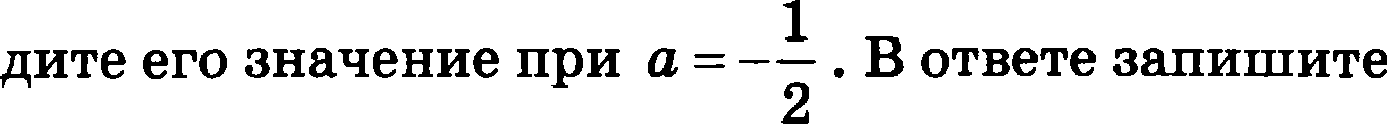 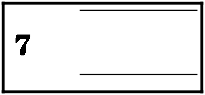 найдениое авачеаие.Ответ:   	Ј )2)$  д	8.	На  каком  рисуяке  изображеяо  множество реше-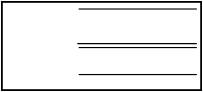 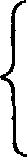 ний системы неравевств	>  $Ј98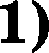 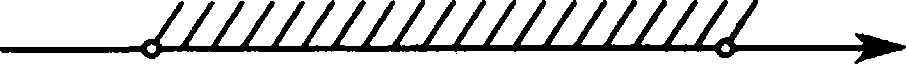 8	94)  Система не имеет репіевий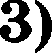 32uoavn«  •reozxexp›se»	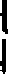 B HpnvoyronsaOu Tpeyronsa  xe ojca na xazezoa l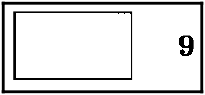 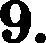 psem 10, aocipwi yroz, np aemaW ń x sexy,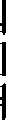 paae   45°. Haii,q   ze onoi  ggs zpeyronsii   xa. Ozaez:   	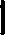 fioxoaae  czopoiia  paa  oóe,gpeanoro zpeyrom›	xa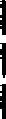 paa   a   5.   Yron   npii   Bepmxae,   opoz aonentaip   ii	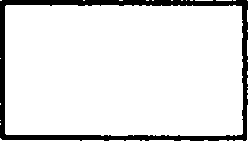 oc  oaa	io,   paae	120°.    Ha:nasze   p  auezp   ox- 1py   t  ocz , onxca	oii  oxono azoro zpeyronsaiixa. Ozzez:		1 B pon6e eTopoaa paB a 10, o,q a  na  ,qxaroamieii 1 pasma 5$ 6 — 2 , a yron, na łtOTOporo anixopiiz aaa    piiaro  aas, pasem 150°. Haiip   ze nnonlags pou6a.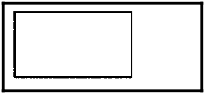 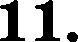 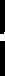 Ozzez:	ipecexax›TCn  B  Torxe  O,   xOTopan penxz  xampyio	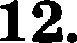 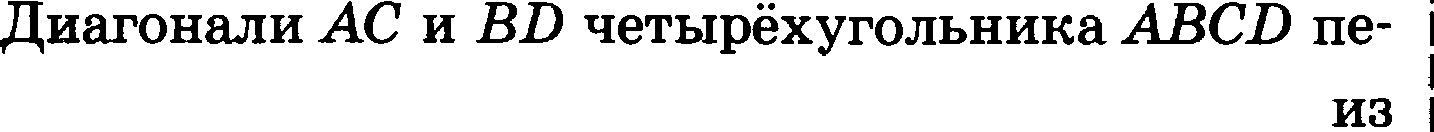 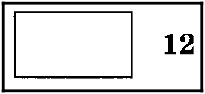 mxx nononan. Yron BOA pasem 30°, OC — 12, CD ——= 10. HaÓ;giiTe ono aps ueznipexyronsuuxa ABCD.    Ozzez:	; Yuamii¿e    ouepa aep   iax  yTaepmpe      ii.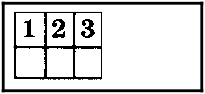 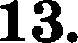 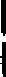 IJ,e  zpai aniica	oii u ooxca	oii oxpy  t  ocTeii  Ipaa  o6e,qpe	oro zpeyrons   xxa  eoana,fIax›z.	iCynleezayez      napmnenorp	u,  KOTO  mii  ze  eB-noezco npnMoyrons uxou.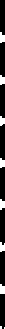 CyMMa	yrnoa	Tynoyrons  oro	zpeyrons	xaj3aB    a 180°.Mopyn» «PeanaHaa uaveuaTnxa»Cpe,q   xii   pOeT  ,qeaouex  xnaeca,   r,ge  y•i   zee  Taca,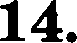 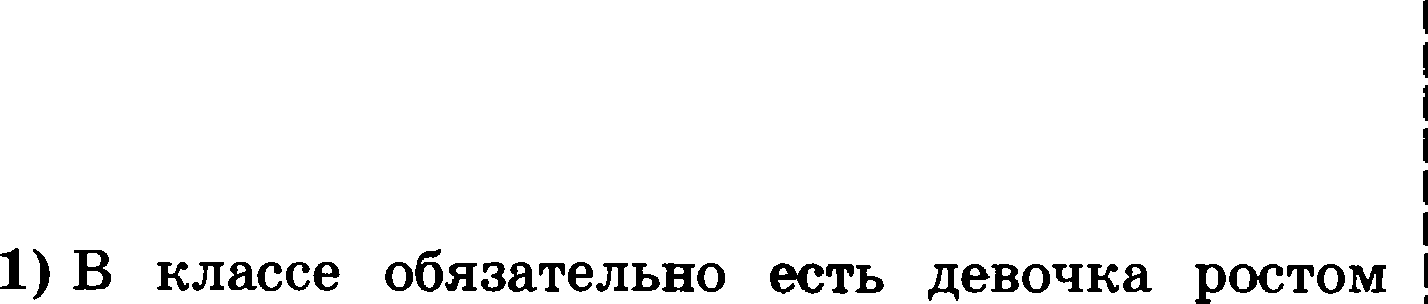 pasem  164 CM.  POcT Tani  162 co.  Kaxoe na cze-	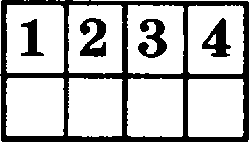 ,4yio   xx  yzaepnt,qeaxii aepao?164 co.	1B  xnacce  o6oaazens   o eczn ,geaouxa  poczou  ue- i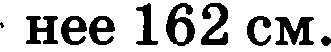 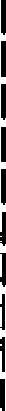 B xnaeee o6eaazem›  o  eezs  ,qeaouxa  poczou  6o- see  164 co.B xnaeee o6eaaTensno eezs xOTżt 6s 2 peaouxx poezou  óonee  164 cM.При работе фоварика батарейка постепевво paa- ряжается, и вапряжевие в элентрическои цепи фояарика вадает. На  рисувке  понааава  зависи- мость вавряжевия в депи от вреиеви работм фо- нарвка. На гориоовтальноіі оси отмечается вре- мя работы фоварика в часах,  ва  вертвкальвой оси — вавряжевве в вольтах. Определите во ри- сувку,   аа  сколько	вввряжевие   упадет с 1,2 вольта до 0,8  вольта.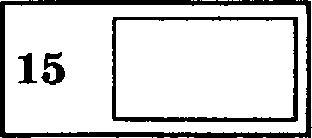 1,81,00,80,40,20,010Ответ:Городской бязджет составляет 45 млв рублей, а расходы яа одну из ею статей составили 12,5% . Сколько рублей потраиено яа ату статью бюджета? Ответ: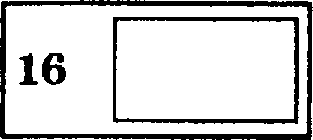 ) 17. Какоіі угол (в градусах) образувэт мивутная  и яасовая  стрелки  яасов в 5:00?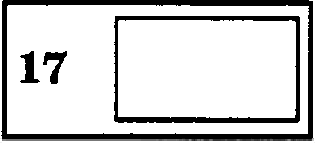 ОтветНа диаграмме покаоав релягиозвъіи еосТав Паселе- иия США. Опредеюгге  оо дивгранме,  какая вз pe-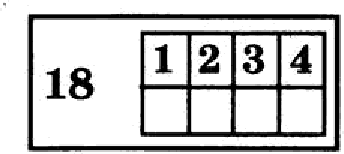 протестанти;	3) мусульмаве;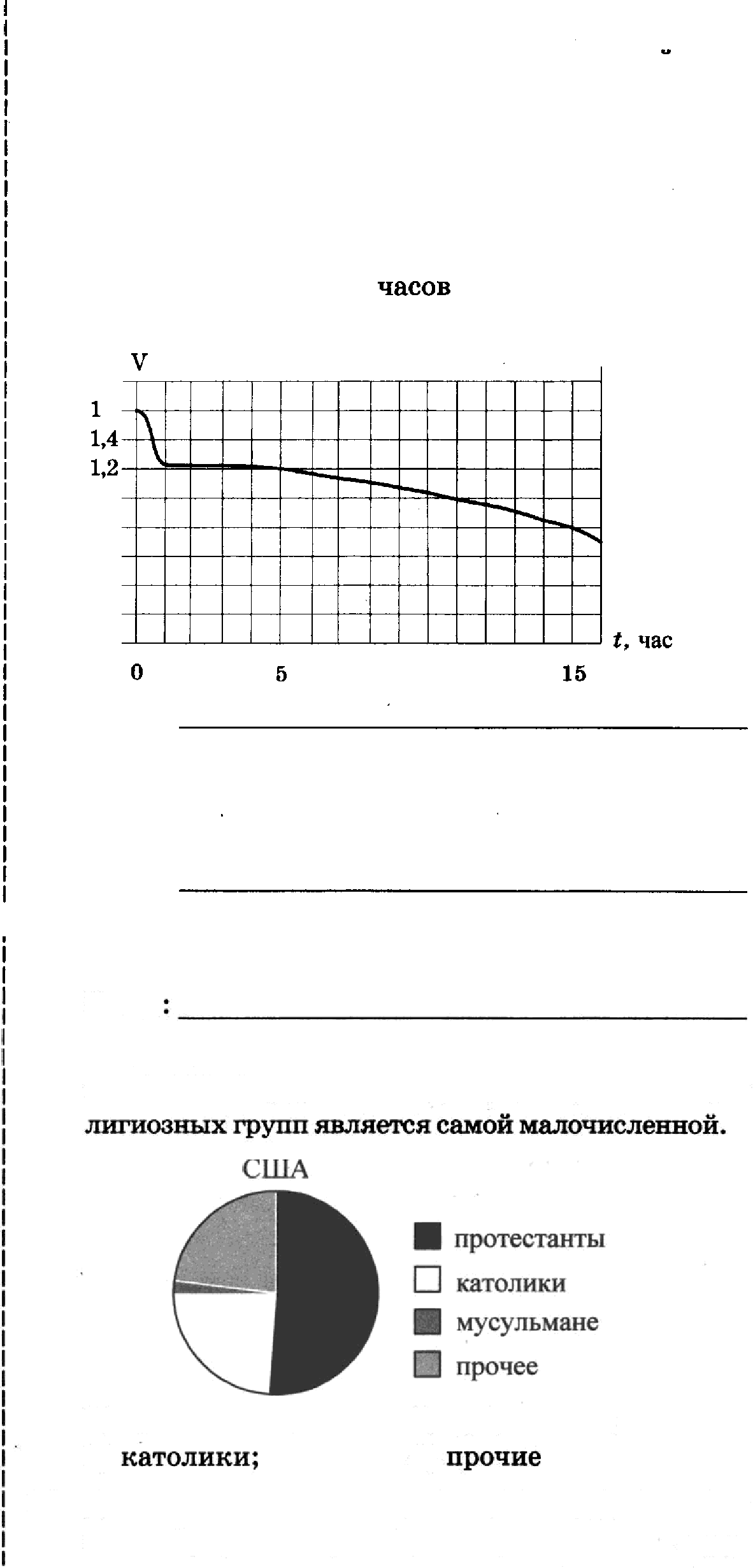 lix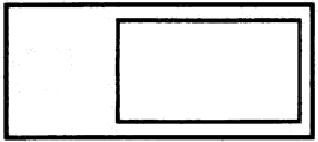 34Девятикласввнки Петя, Катя, Вавя, Даіііа и Ha- тama   бросили   жребий,   кому   вачнвать игру.Найдите вероятность того, что жребий начинать игру Пете ве выпадет.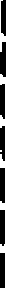 Ответ:   	В фирме +Родник› стоимость (в рублях) колодца из желеаобетонных колец рассчитывается по формуле С = 6000 + 4100- п, где п  — число  ко- лец, установленных при рытье колодца. Пользу- юсь атой формулой, рассчитайте стоимость ко- лодца  иа 5 колец.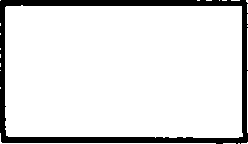 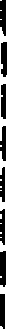 Ответ:   	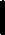 ЧАСТЬ 2	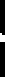 Найдите	область	определение	выражения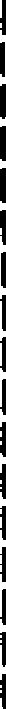 + 4   2 — z  и вычислите  его зна-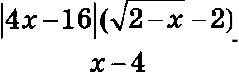 чение при z = 0,04.Первая бригада может вспахать поле аа 10 ч, а вторая — аа 60% атого времени. Некоторое  вре- мя они работали вместе, а потом вторая бригада закончила работу за два часа. Сколько часов бригады работали одновременно?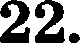 Постройте  график  функции   у =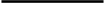 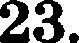 z' + 2zи oпpe-делите, при каких аначениях b прямая у = єт имеет с построенным графиком не более одной общей точки.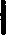 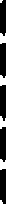 Дан треугольник ABC и отреаки АА„ ВВС н СС — его высоты, причём АА, : ВВС . СС —— 2 : 3 : 4, а пе- риметр треугольника ABC равен 130. Наїі,qите длину  наименыией  стороны  треугольыіка  ABC.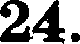 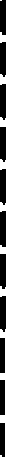 Докажите,   что  если  окружность   касается  сторон AB п AC угла ВАС  в точках  В  и  С  и  бисеектриеа AD  угла  ВАС  пересекает  большую  иа  двух  дуг  BC   I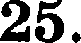 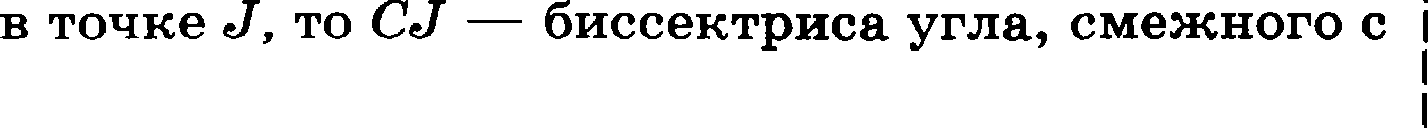 ACB.26.    В треугольнике ВВС,	=  120°, биссектриса A3f  1 продолжена   аа  точку  А  на  отрезок  AT   —— 16  и  ;Т'С = КАРЛ. Найдите плотqадь треугольника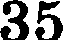 